LITERACY Write a story, including a character of a tiger.ARTDraw a picture of a tiger.CREATIVITYCreate your own tea party in your home and take a picture, tweet it #year1HolyFamilyLITERACYWatch this video https://www.youtube.com/watch?v=jEQaRY4YpVoCan you think describe what a tiger looks like?Remember your describing words.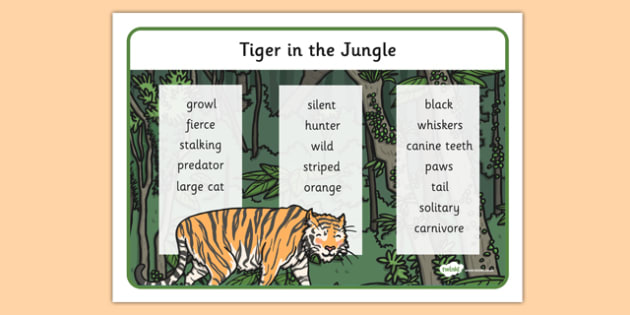 GEOGRAPHYWhere in the world would you find a tiger?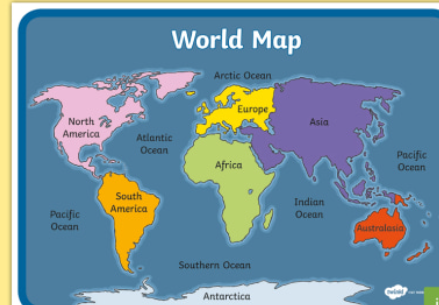 PECan you crawl like a tiger? How would they walk? How would they act? What would they sound like? 

# year1HolyFamily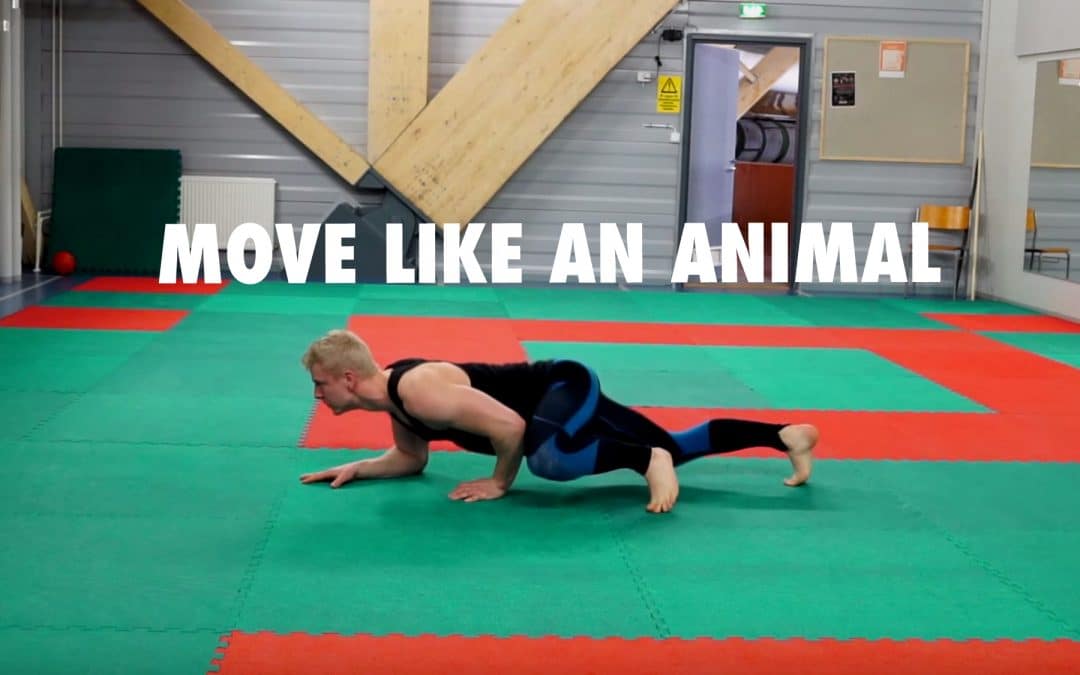 Why are Humans Not Like Tigers?( The Tiger that came for tea)Why are Humans Not Like Tigers?( The Tiger that came for tea)Why are Humans Not Like Tigers?( The Tiger that came for tea)MATHS Which other big cats do you know about? Can you draw them and order them largest to smallest. https://www.youtube.com/watch?v=8cQmky_wQao ART/LITERACYOh No! A Tiger has escaped from the Zoo!Can you create a poster to find him? Persuade people that the tiger who came for tea is not mean and would not hurt people.ART Can you draw those tiger stripes? Try and focus on counting how many stripes you need? How many different patterns can you create?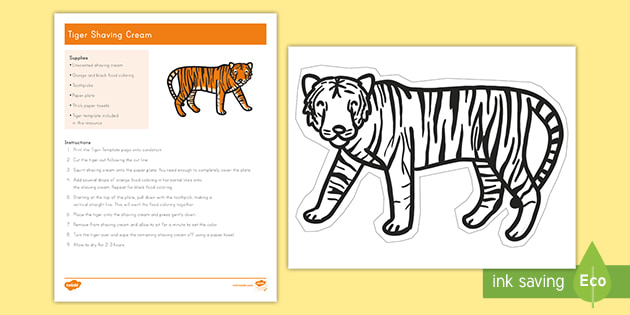 